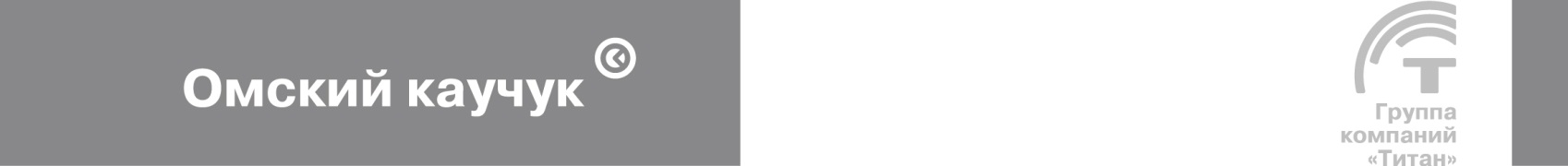 Акционерное общество«Омский каучук».644035, г. Омск, пр. Губкина, 30Уважаемый акционер!Совет директоров Общества извещает Вас о том, что 25 января 2022 года состоится внеочередное общее собрание акционеров Общества  в форме заочного голосования.Дата составления списка лиц, имеющих право на участие во внеочередном общем собрании акционеров Общества – 01 января 2022 года.Не позднее 24 января 2022 года бюллетени для голосования, заполненные в бумажной форме должны поступить в Общество или регистратору АО «НРК-Р.О.С.Т.».Сообщения о волеизъявлении лиц, которые имеют право на участие в Собрании, но не зарегистрированы в реестре акционеров Общества, должны поступить регистратору АО «НРК-Р.О.С.Т.» также не позднее 24 января 2022 года. Бюллетени и сообщения о волеизъявлении, поступившие после указанной даты, не будут учитываться при определении кворума Собрания и подведении итогов голосования.Права голоса имеют, акционеры владельцы обыкновенных именных бездокументарных ценных бумаг.Повестка дня внеочередного общего собрания акционеров:О последующем одобрении Договора поручительства № 4400.01-21/100-2П от 30.11.2021г., заключенного между ПАО Сбербанк и АО «Омский каучук» в обеспечение исполнения обязательств АО «ГК «Титан» перед ПАО Сбербанк по Генеральному соглашению № 4400.01-21/100 об открытии возобновляемой рамочной кредитной линии от 30.11.2021г., Договорам об открытии невозобновляемой кредитной линии и/или Договорам об открытии возобновляемой кредитной линии, Договору № 4400.01-21/100-1 об открытии возобновляемой кредитной линии от 30.11.2021г., являющегося сделкой, в совершении которой имеется заинтересованность.О последующем одобрении Дополнительного соглашения №1 от 15.12.2021г. к Дилерскому договору № TIT-20-86 от 03.03.2021г. о реализации товара,  заключенного между АО «Омский каучук» (Поставщик) с ООО «Титан-Интер-Трейд» (Дилер), в обеспечение исполнения обязательств АО «Омский каучук» перед Банком ГПБ (АО) по Договору об открытии кредитной линии №2918-146-31056 от 21.12.2018г., заключенного между АО «Омский каучук» и Банком ГПБ (АО), являющегося сделкой, в совершении которой имеется заинтересованность.Прием заполненных бюллетеней осуществляется в соответствии с п.1 ст. 58 ФЗ «Об акционерных обществах» по 24 января 2022 года по адресу: 644035, г. Омск, пр. Губкина, 30. Необходимо внимательно заполнить, подписать бюллетень и лично сдать его в Общество с 09-00 до 17-00 часов либо отправить почтой по адресу: 644035, г. Омск, пр. Губкина, 30. Информацию можно получить по телефону: 8 (3812) 69-72-75С материалами, предоставляемыми акционерам при подготовке к проведению внеочередного общего собрания, акционеры могут ознакомиться по адресу: 644035, г. Омск, пр. Губкина, 30, кабинет 313, 319 с 9-00 до 17-00 часов по рабочим дням с 04 января 2022 г. по 25 января 2022 года включительно.	С уважением,Совет директоров